								Toruń, 20 kwietnia 2023 r. 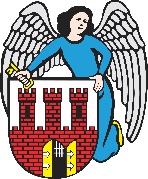     Radny Miasta Torunia        Piotr Lenkiewicz								Sz. Pan								Michał Zaleski								Prezydent Miasta ToruniaWNIOSEKPowołując się na § 18 Statutu Rady Miasta Torunia w nawiązaniu do § 36 ust. 4 Regulaminu Rady Miasta Torunia zwracam się do Pana Prezydenta z wnioskiem:- o zwiększenie patroli Policji i Straży Miejskiej na ul. Kopernika w trakcie sezonu turystycznegoUZASADNIENIEW obecnej sytuacji w której w wyniku zamknięcia Bulwaru Filadelfijskiego dopuszczony jest ruch pojazdów (bez zezwoleń) po ulicy Kopernika, zwłaszcza w trakcie sezony turystycznego może powodować to spore niebezpieczeństwo dla turystów. Chodzi o to, aby służby porządkowe mogły częściej monitorować ulicę oraz konsekwentnie egzekwować fakt, że obszar Starego Miasta jest strefą zamieszkania, z dopuszczalną prędkością do 20 km/h.Wzmożony ruch turystyczny w okresie wiosenno – letnim oraz nasilony ruch samochodowy może skutkować licznymi zdarzeniami, w których dojdzie do zagrożenia bezpieczeństwa. 
Proszę o wdrożenia stosownego planu wraz ze służbami, aby zagwarantować maksymalne bezpieczeństwo dla pieszych w tym obszarze Starego Miasta.                                                                         /-/ Piotr Lenkiewicz										Radny Miasta Torunia